Сведения о материальном обеспечении учебного процесса* всего
** в том числе приспособленных для использования инвалидами и лицами с ОВЗ* всего
** в том числе приспособленных для использования инвалидами и лицами с ОВЗУсловия питания и охраны здоровья обучающихся (воспитанников), в том числе инвалидов и лиц с ОВЗ
Доступ к информационным системам и информационно-телекоммуникационным сетям, в том числе инвалидов и лиц с ОВЗ
Наличие спец. тех. средств обучения коллективного и индивидуального пользования для инвалидов и лиц с ОВЗ
Электронные образовательные ресурсы, к которым обеспечивается доступ обучающихся (воспитанников)
Ссылки на сайты официальных организаций системы образованияНаличие у образовательной организации на праве собственности или ином законном основании зданий, строений, сооружений, территорий, необходимых для осуществления образовательной деятельностиНаличие у образовательной организации на праве собственности или ином законном основании зданий, строений, сооружений, территорий, необходимых для осуществления образовательной деятельностиНаличие у образовательной организации на праве собственности или ином законном основании зданий, строений, сооружений, территорий, необходимых для осуществления образовательной деятельностиНаличие у образовательной организации на праве собственности или ином законном основании зданий, строений, сооружений, территорий, необходимых для осуществления образовательной деятельностиНаличие у образовательной организации на праве собственности или ином законном основании зданий, строений, сооружений, территорий, необходимых для осуществления образовательной деятельностиНаличие у образовательной организации на праве собственности или ином законном основании зданий, строений, сооружений, территорий, необходимых для осуществления образовательной деятельностиНаименование объектаАдрес объектаОписание объектаПлощадь в м2ДокументФотоальбомЗдание школыЗдание для образования и воспитания и подготовки кадровЗемельный участокРостовская область, Веселовский район, х.Ленинский, ул.Новая,3бНазначение объекта: образовательная деятельность
 Сад, учебно-опытный участок1134,2901,2 29377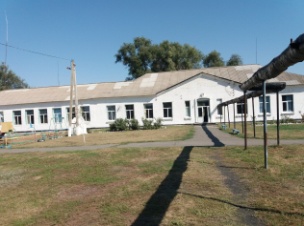 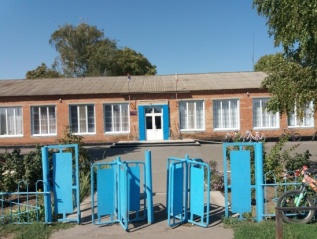 ГаражРостовская область, Веселовский район, х.Ленинский, ул Строителей 10Назначение объекта: постановка и ремонт автобусов
 157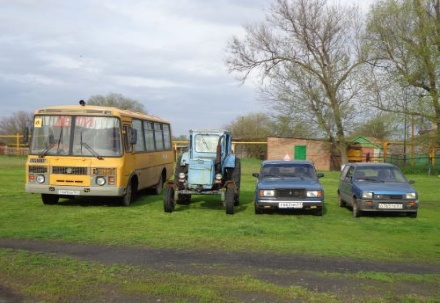 Транспортное средство Т-40 РО 9525 61Ростовская область, Веселовский район, х.Ленинский, ул.Новая,3бНазначение объекта: обучениеТранспортное средство ВАЗ 111130 О 765 ТЕ 61rusВАЗ 210074 У 663ММ 61/rusРостовская область, Веселовский район, х.Ленинский, ул.Новая,3бНазначение объекта: обучение
 Транспортное средство ПАЗ 32053-70 Т449ОВ 161Ростовская область, Веселовский район, х.Ленинский, ул.Новая,3бНазначение объекта: перевозка детей
 Информация о наличии оборудованных учебных кабинетов, объектов для проведения практических занятийНаименование объектаАдресАдресОборудованные учебные кабинетыОборудованные учебные кабинетыОборудованные учебные кабинетыОбъекты для проведения практических занятийФотоальбомФотоальбомФотоальбомФотоальбомФотоальбомФотоальбомКол-во 1*/2**Кол-во 1*/2**Площадь в м2Площадь в м2Площадь в м2Кол-во 1*/2**Кол-во 1*/2**Кол-во 1*/2**Площадь в м22 - кабинет естественно-научной лаборатории1 / 151515151511 / 1515151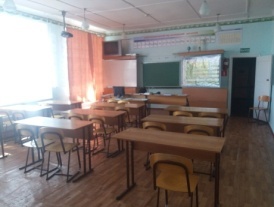 9 - кабинет информатики1 / 135353535351 / 135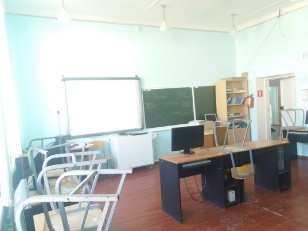 3535* всего
** в том числе приспособленных для использования инвалидами и лицами с ОВЗ* всего
** в том числе приспособленных для использования инвалидами и лицами с ОВЗ* всего
** в том числе приспособленных для использования инвалидами и лицами с ОВЗ* всего
** в том числе приспособленных для использования инвалидами и лицами с ОВЗ* всего
** в том числе приспособленных для использования инвалидами и лицами с ОВЗ* всего
** в том числе приспособленных для использования инвалидами и лицами с ОВЗ* всего
** в том числе приспособленных для использования инвалидами и лицами с ОВЗ* всего
** в том числе приспособленных для использования инвалидами и лицами с ОВЗ* всего
** в том числе приспособленных для использования инвалидами и лицами с ОВЗ* всего
** в том числе приспособленных для использования инвалидами и лицами с ОВЗ* всего
** в том числе приспособленных для использования инвалидами и лицами с ОВЗ* всего
** в том числе приспособленных для использования инвалидами и лицами с ОВЗ* всего
** в том числе приспособленных для использования инвалидами и лицами с ОВЗИнформация о наличии библиотек, объектов питания и охраны здоровья обучающихся (воспитанников)Наименование объектаАдресПлощадь в м2Кол-во мест 1*/2**ФотоальбомБиблиотекаул.Новая,3б4412 / 2Столоваяул.Новая,3б8160 / 2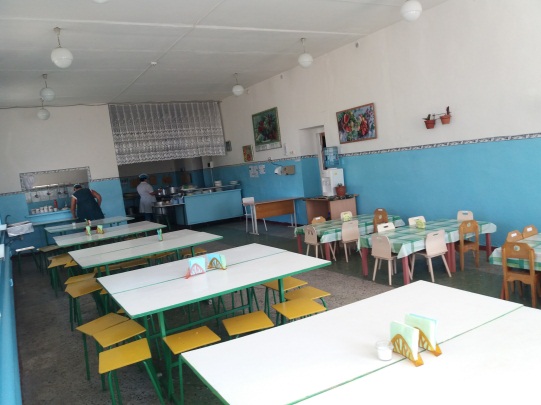 Спальня (кабинет 8) для группы продленного дняул.Новая,3б3520 / 1Комнаты группы дошкольного образованияул.Новая,3б10436 / 4* всего
** в том числе приспособленных для использования инвалидами и лицами с ОВЗ* всего
** в том числе приспособленных для использования инвалидами и лицами с ОВЗ* всего
** в том числе приспособленных для использования инвалидами и лицами с ОВЗ* всего
** в том числе приспособленных для использования инвалидами и лицами с ОВЗ* всего
** в том числе приспособленных для использования инвалидами и лицами с ОВЗИнформация о наличии объектов спортаИнформация о наличии объектов спортаИнформация о наличии объектов спортаИнформация о наличии объектов спортаВид объекта спорта (спортивного сооружения)АдресОписаниеФотоальбомСпортивный зал 1ул.Новая,3бПлощадь: 340м2
Описание: Для использования инвалидами и лицами с ОВЗ имеются шведские лестницы, фитнес-мячи, обручи, скакалки, степ-дорожки, ракетки, комплекты оборудования для игры в шахматы и дартс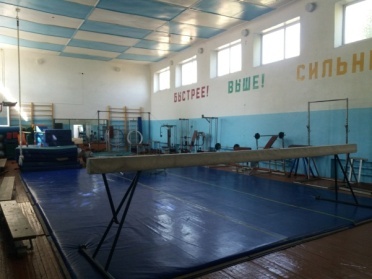 Спортивная площадкаул.Новая,3бПлощадь: 98,8м2
 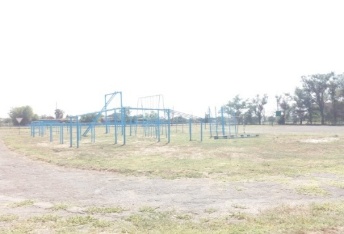 Баскетбольная площадка (2шт)ул.Новая,3бПлощадь: 800м2
 Волейбольная площадка 2 шт.ул.Новая,3Площадь: 660м2
 Гимнастический городокул.Новая,3бПлощадь: 2220м2Мини-футбольное полеул.Новая,3Площадь: 2290м2
Легкоатлетическое ядроПолоса препятствийул.Новая,3бул.Новая,3бПлощадь: 2220м2Площадь: 1690 мСведения о наличии оборудованных учебных кабинетов, объектов для проведения практических занятий, библиотек, объектов спорта, средств обучения и воспитанияСведения о наличии оборудованных учебных кабинетов, объектов для проведения практических занятий, библиотек, объектов спорта, средств обучения и воспитанияФотоальбом5 -кабинет технологии
Компьютер BENQ, принтер НР, фрезерный станок, точильный станок, сверлильный станок, заточный станок, набор инструментального оборудования 10 шт., набор выжигателей 15 шт, набор ключей 3 шт, электрический лобзик 1 шт, коловороты 10 шт., паяльники 10 шт. Шлифовальный станок, дрель, перфоратор.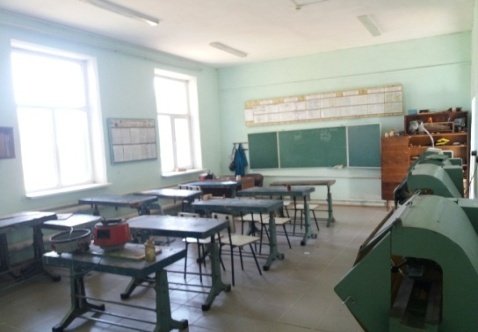 4 - кабинет истории лингофонно-тестовый кабинет
Компьютер BENQ, проектор OPTOMA, экран, наушники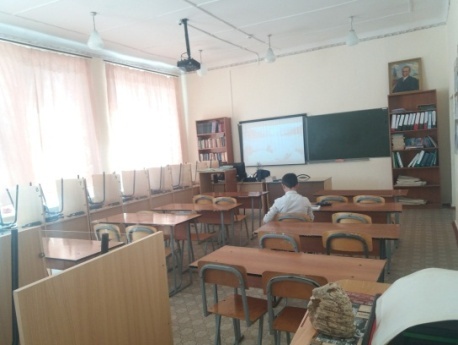 6 - кабинет русского языка
Проектор ОРТОМА, системный блок, монитор, клавиатура, мышь, внешний оптический накопитель, сетевой фильтр для обучения детей с ограниченным и возможностями движения.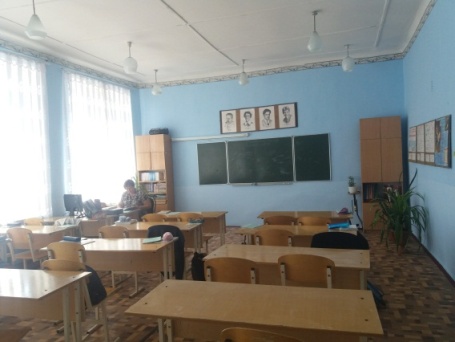 9 - кабинет математики
Персональный компьютер учащегося в комплекте: системный блок монитор клавиатура «мышка» источник бесперебойного питания для обучения детей с ограниченным и возможностями движения. 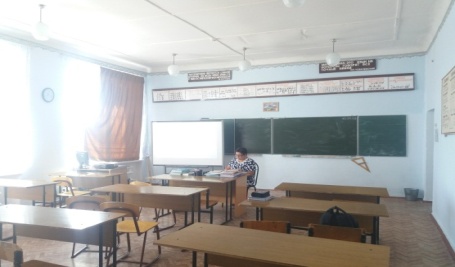 10 - спортивный зал
Игровая горка, маты, мячи, обручи, музыкальный центр SAMSUNG.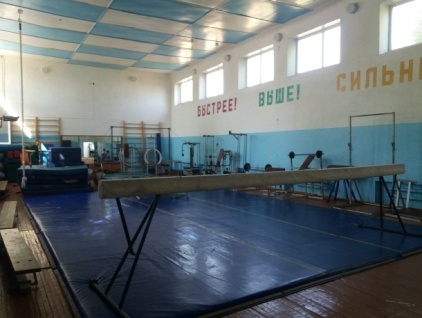 8 - кабинет технологии
Компьютер BENQ, проектор OPTOMA, швейные машины, микроволновая печь, духовка, мультиварка, холодильник, стиральная машинка.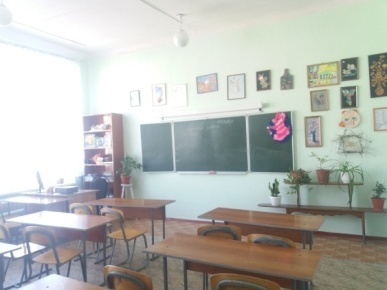 4 - кабинет начальных классов
Компьютер BENQ, проектор ОРТОМА интерактивная доска SMART Board. аудиосистема.электронно учебные пособия, наглядное пособие раздаточные материалы. Демонстрационные пособия, касса букв, касса слогов, касса цифр, комплект окружающий мир. Мобильный компьютерный класс ROVERBOOK-13 шт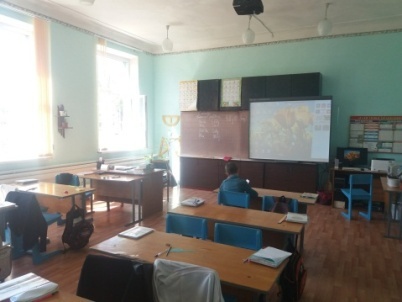 4 - кабинет начальных классов
Компьютер BENQ, проектор ОРТОМА интерактивная доска SMART Board. аудиосистема.электронно учебные пособия, наглядное пособие раздаточные материалы. Демонстрационные пособия, касса букв, касса слогов, касса цифр, комплект окружающий мир.Мобильный компьютерный класс ROVERBOOK-13 шт3 - кабинет начальных классов
КомпьютерBENQ Проектор ОРТОМА, принтер CANON аудиосистема электронно учебные пособия, наглядное пособие раздаточные материалы. Демонстрационные пособия, касса букв, касса слогов, касса цифр, комплект окружающий мир. 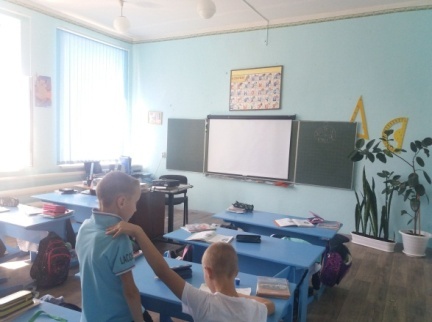 1- кабинет начальных классов
Компьютер BENQ, проектор OPTOMA, экран, электронные учебные пособия, наглядное пособие, раздаточные материалы. Демонстрационные пособия, касса букв, касса слогов, касса цифр, комплект окружающий мир.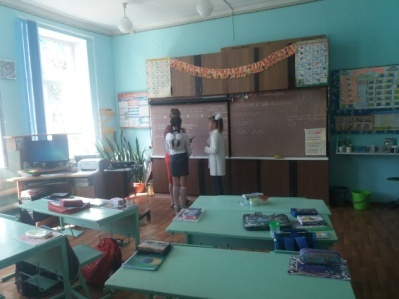 2 - кабинет биологии и химии
Компьютер BENQ, проектор ОРТОМА, плакаты, наглядное пособие по биологии – 10 шт., пособие по биологии  CD дисках – 1 шт., таблицы по биологии – 26 шт., демонстрационная доска – 1шт,учебно-наглядное пособие «Электрохимический ряд напряжения» металлов, Относительная электроотрицательность атомов элементов, классификация органических соединений, качественные реакции.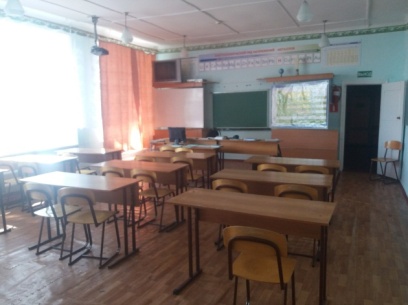 1 - кабинет физики
Компьютер BENQ, проектор ОРТОМА, экран периодическая система химических элементов Менделеева., наглядное пособие раздаточные материалы. Набор компьютерных датчиков с собственными индикаторами PHYWE: Беспроводной базовый блок для датчиков измеренияCobra 4 (WirelessLink); Приёмник для беспроводного базового блока Cobra 4; Датчик измерения pHCobra 4; Измерительный датчик NiCr-NiCobra 4; Датчик Cobra 4 измерения частоты сердечных сокращений; Датчик измерения Проводимость с постоянным подключенным электродом Cobra 4; Датчик измерения Давления Cobra 4. Лабораторно – опытное оборудование для реализации программы основной и средней школы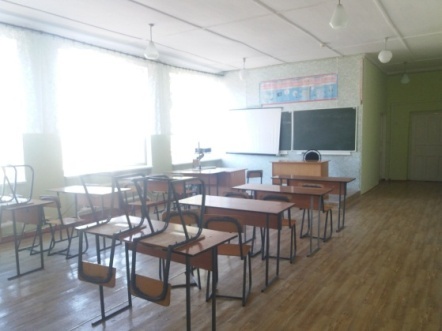 6 - кабинет русского языка
Компьютер BENQ, проектор OРТОМA , экран, учебные пособия, наглядное пособие раздаточные материалы.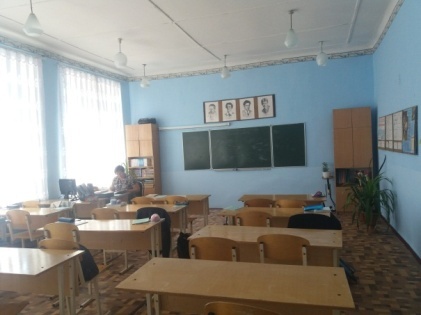 4 - кабинет математики
Компьютер BENQ, проектор OPTOMA, экран,  учебные пособия, наглядное пособие раздаточные материалы, интерактивная доска.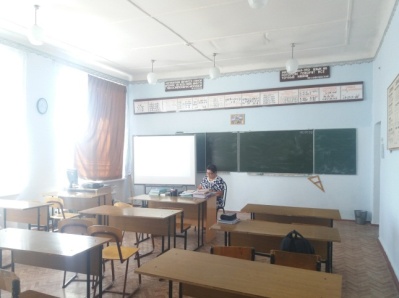 6 - кабинет русского языка
Компьютер BENQ, проектор OPTOMA, экран, электронно учебные пособия, наглядное пособие раздаточные материалы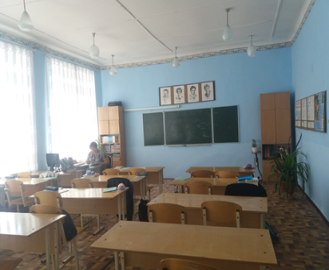 3 - кабинет английского языка
Компьютер BENQ, проектор OPTOMA,  интерактивная доска SMART, лингафонный кабинет, аудиосистема.электронно учебные пособия, наглядное пособие раздаточные материалы.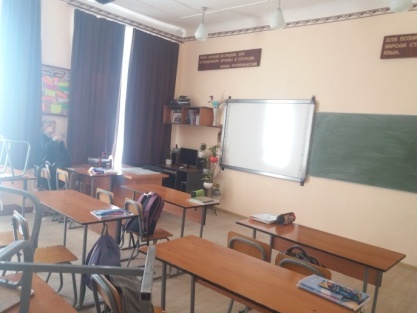 1 - кабинет физики
Компьютер BENQ, проектор OPTOMAэкранэлектронно учебные пособия, наглядное пособие раздаточные материалы, аудиосистема. Лабораторно – опытное оборудование для реализации программы основной и средней школы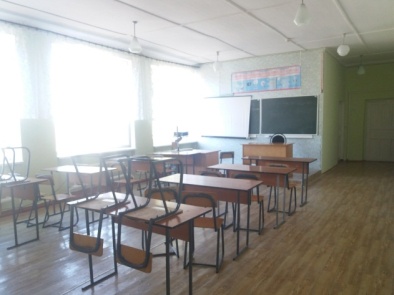 4 - кабинет начальных классов
Компьютер BENQ, проектор ОРТОМА интерактивная доска SMART Board. аудиосистема.электронно учебные пособия, наглядное пособие раздаточные материалы. Демонстрационные пособия, касса букв, касса слогов, касса цифр, комплект окружающий мир. Мобильный компьютерный класс ROVERBOOK-13 шт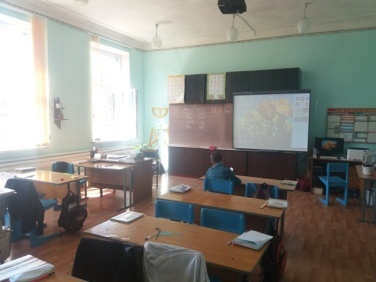 3 - кабинет начальных классов
Компьютер BENQ Проектор ОРТОМА, принтер CANON аудиосистема электронно учебные пособия, наглядное пособие раздаточные материалы. Демонстрационные пособия, касса букв, касса слогов, касса цифр, комплект окружающий мир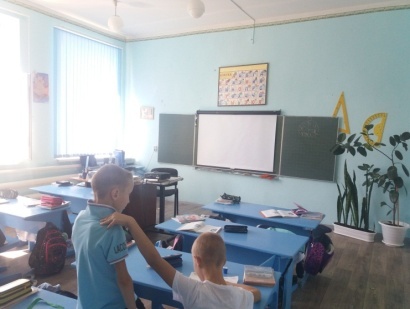 2 - кабинет начальных классов Компьютер BENQ, проектор OPTOMA, экран, электронные учебные пособия, наглядное пособие, раздаточные материалы. Демонстрационные пособия, касса букв, касса слогов, касса цифр, комплект окружающий мир.8 - кабинет ГПД
Кровати, телевизор, наглядное пособие раздаточные материалы,книги.7 - кабинет ОБЖ
Компьютер BENQ, проектор OPTOMA, плакаты Первая медицинская помощь, первичные средства пожаротушения, правила поведения в аварийных ситуациях, рода войск, поведение при ЧС, погоны и знаки различия военнослужащих России, стрелковое оружие, бронетехника.боевые самолеты, защитные сооружения, защита сооружения ГО, уголок гражданской защиты, аварийно-спасательные работы, действия населения при авариях. 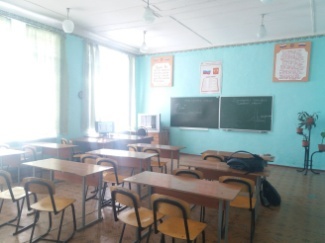 Доступная среда
Библиотека. Площадь 49 кв.м. Количество мест 12, из них 2 приспособлены для использования инвалидами и лицами с ОВЗ. учебники., электронные учебные пособия, раздаточные материалы. Школа обеспечена необходимыми разнообразными информационными источниками: учебники; художественная литература; справочная литература, словари, энциклопедии; Столовая. Площадь 81 кв.м. Количество мест 60, из них 2 приспособлены для использования инвалидами и лицами с ОВЗ. Пандус. Спортивный зал Для использования инвалидами и лицами с ОВЗ имеются шведские лестницы, фитнес-мячи, обручи, скакалки, степ-дорожки, ракетки, комплекты оборудования для игры в шахматы и дартс.Горячее питание осуществляется для всех учащихся в школьной столовой.  В школе есть приспособленный кабинет, где учащиеся могут получить квалифицированную медицинскую помощь. НазваниеФайлУсловия питания и охраны здоровья обучающихсяСсылкаВ учебно – воспитательном процессе используются  компьютерный класс (10+2) с выходом в ИнтернетСведения об обеспечении возможностей для получения образования инвалидами и лицами с ограниченными возможностямиНазваниеФайлИндивидуальное обучение. Нормативно-правовые документыИнформация по соблюдению прав на образование детей-инвалидов и детей с ОВЗ.Инклюзивное обучениеМониторинг соблюдения требований законодательства для детей с ОВЗМониторинг планируемого приема выпускников из числа лиц с ОВЗ и инвалидностьюНазваниеСсылкаПриспособлен для использования инвалидами и лицами с ОВЗИнформационный портал "Российское образование"www.edu.ruДаИнформационная система "Единое окно доступа к образовательным ресурсам"www.window.edu.ruДаЕдиная коллекция цифровых образовательных ресурсовwww.school-collection.edu.ruДаФедеральный центр информационно-образовательных ресурсовwww.fcior.edu.ruДаСоциальный сервер для инвалидов «Invalid.ru»http://invalid.ru/ДаВсероссийское общество инвалидовhttp://www.voi.ru/ДаВсероссийское общество слепыхhttp://www.vos.org.ru/ДаВсероссийское общество глухихhttp://www.vog.su/ДаИнформация для больных диабетом «ДиаNet»http://www.diabet.ru/ДаСайт «Спешите делать добро!»http://miloserdie.tellur.ru/ДаРоссийская государственная библиотека для слепыхhttp://www.rgbs.ru/ДаСайт «SOS -служба помощи»http://www.sos.ru/Да«Виртуальный центр молодых инвалидов»http://independentfor.narod.ru/ДаСайт «Общества больных гемофилией»http://www.hemophilia.ru/aph/news.shtmlДаГематологический научный центр РАМНhttp://blood.ru/Да«Даунсайд Ап» – помощь детям с синдромом Даунаhttp://www.downsideup.org/Да«ГАООРДИ» - ассоциация общественных объединений родителей детей-инвалидовhttp://gaoordi.ru/Да«Disability.ru» - российский интернет-портал для инвалидовhttp://www.disability.ru/ДаРоссийское общество больных гепатитом “С”http://hepatit-c.narod.ru/Даинформационный Сервер «Сеть глухих»http://www.deafnet.ru/Даблаготворительная организация «Заслон Чернобыля»http://www.chernobil.ru/Да«Катаржина» - производство колясок для инвалидовhttp://katarzyna.ru/articles.php?lng=ru&pg=62ДаБлаготворительный фонд «Спасение»http://www.rescuefound.org/ДаФонд спортивной и творческой реабилитации инвалидов «Рецепт-Спорт»http://mcity.mos.ru/ReceptSport/Да«Оранта» - Общественная организация инвалидов на коляскахhttp://www.oranta.ru/pages/index.htmlДа«Диотима» - Общественная организация инвалидовhttp://diotima.narod.ru/ДаНазваниеСсылкаМинистерство просвещения Российской Федерацииhttp://edu.gov.ruМинистерство науки и высшего образования Российской Федерацииhttp://minobrnauki.gov.ruФедеральный портал "Российское образование"http://www.edu.ru/Информационная система "Единое окно доступа к образовательным ресурсам"http://window.edu.ru/Единая коллекция цифровых образовательных ресурсовhttp://school-collection.edu.ru/Федеральный центр информационно-образовательных ресурсовhttp://fcior.edu.ru/